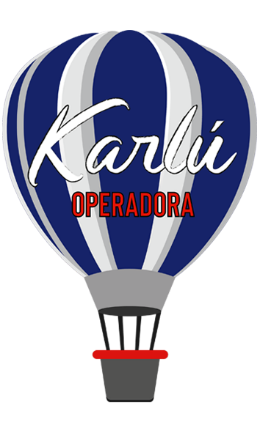 Triangulo Dorado con Pushkar  8 días 7 nochesSalidas diarias servicios en privadoDía 1 Llegada  Delhi Al llegar en el aeropuerto de Nueva Delhi reunión con representante  y luego traslado al hotel. Alojamiento en hotel.Día 2 Delhi     Día completo de visita combinada de la Vieja y Nueva DelhiDesayuno. Iniciaremos nuestra primera visita al mágico país de ,  comenzaremos recorriendo  y sus principales monumentos, entre otros: Minarete de Qutab, monumento iniciado en 1193, marca el primer lugar donde se estableció el primer reino Musulmán en el norte de  torre de la victoria de cinco plazas la inicio Qutbuddin Aibak y la completó su sucesor Iltutmish. Fué construido para simbolizar la supremacía del Islam; Tumba de Humayun, construida por la mayor de sus viudas y madre del emperador Akbar. Este es el primer ejemplo de arquitectura mogol en  cree que este mausoleo  fue lo que inspiró a Shah Jahan para construir el Taj Mahal.  brilla con su esplendor, como un centinela solitario protegiendo el puesto fronterizo de un imperio pasado. Es una ciudad rica, con ceremoniosos jardines, el magnífico Edificio del Parlamento y el Rashtrapati Bhawan, la residencia oficial del Presidente de India.  Luego  visitamos la puerta de la India, originalmente llamada el Memorial de todas las guerras indias) es un monumento construido por el arquitecto Edwin Lutyens para conmemorar a los soldados indios que murieron en la Primera Guerra Mundial y las Guerras Afganas de 1919. La piedra inicial fue puesta el 10 de febrero de 1921 por el Duque de Connaught. Los nombres de los soldados que murieron en estas guerras están inscritos sobre las paredes del monumento. Su construcción finalizó en 1931. Desde 1971 se encuentra bajo el monumento una llama eterna, conocida como Amar Jawan Jyoti (la llama del guerrero inmortal), la cual marca la "Tumba del soldado desconocido" y está dedicada a honrar los soldados desconocidos muertos en los enfrentamientos entre India y Pakistán que tuvieron lugar ese mismo año.Vieja Delhi entró en prominencia cuando Shah Jahan trasladó su capital de Agra a Delhi. Visitamos el Mercado de Chandni Chowk con 300 años de edad, que es un laberinto de callejuelas llenas de tiendas que venden una variedad extraordinaria de temas, la comida, el ruido y las multitudes son una parte esencial de cualquier mercado indio. Paseamos este mercado por ciclorickshaw.Desde aquí continuaremos  a  ò Mezquita de Viernes. Esta es la mezquita más grande de  diseñada por Shah Jahan, y fue su último legado arquitectónico, originalmente se llamaba Masjid-i-Jahanuma, lo que significa "el mando de una mezquita visión del mundo".
En completo contraste con el ruido y El Raj ghat (patio real) es un memorial en recuerdo al hindú Mahatma Gandhi principal artífice de la independencia de India.Luego paseamos a través de la fuerte de Rojo, construida a mediados siglo XVII, también por Shah Jahan, que fue saqueada por el ejército merodean de Nadir Shah y posteriormente por soldados británicos.  Alojamiento en hotel Día 3 Delhi/Ajmer (Por el tren)/Pushkar (30 Kilómetros /30 minuto)Desayuno. Al tiempo traslado al estación del tren para tomar el tren a Ajmer.En Tren: 12015 / New Delhi Ajmer Shatabadi expreso:Salida a las 06:05 horas /Llegada a las 12:45 horas.Al llegar el estación de tren en Ajmer salida por carretera hacia Pushkar.Pushkar es una ciudad madura, poco serena y cautivadora que atrae a aquellos en busca de un respiro del bullicio de la India. Pushkar es justo en el borde del desierto y está a sólo 11 Kms de Ajmer, pero separado de él por Nag Pahar, la montaña serpiente.La ciudad se aferra a un lado del pequeño lago de Pushkar con sus Ghats que se bañan muchas y templos. Para los hindúes, Pushkar es un centro de peregrinación muy importante y verás un montón de sadhus (las personas en una búsqueda espiritual).Pushkar cuenta con templos, aunque pocos son tan antiguos como cabría esperar en ese importante lugar de peregrinación, ya que muchos fueron abandonados por Aurangzeb y reconstruida posteriormente. El más famoso es el templo de Brahma, dice que es uno de los pocos templos en el mundo dedicados a esta deidad. Está marcada por la aguja de color rojo, y otra vez la puerta de entrada es la de Hans, o símbolo de ganso, de Brahma, quien se dice que ha elegido personalmente Pushkar como su sitio. Proceder para el turismo de los Ghats y el lago. Visita el templo de Brahma. Alojamiento en hotel.
Día 4 Pushkar/Jaipur (140 kilómetros / 03 horas)Desayuno. Salida por carretera a Jaipur. Al llegar traslado al hotel. Alojamiento en hotel.Jaipur- La capital de Rajasthan, con sus característicos edificios de color rosa oscuro,  el color que representa hospitalidad para los Rajputas en la cultura Rajputa. Fundada por Raja Jai Singh en el siglo 18, está rodeada de las colinas al tope de las cuales se construyeron fuertes y palacios que inspiraron cuentos de hada. Camellos caminando lentamente y los habitantes vestidos de colores brillantes, reflejan un patrimonio desértico en Jaipur. Mientras tanto los mercados están repletos de maravillosos souvenirs, telas tejidas a mano y artesanía. Le invitamos a visitar la ciudad de amor, leyendas y tradiciones. Alojamiento en Hotel.Día 5 Jaipur/Fuerte de Amber/JaipurDesayuno. A las 0700 horas serán recogidos en el hotel para visitar fuerte de Amber (subirán montados en elefante y bajarán en Jeep).  Montados en elefantes subirán  a la cima de la colina  donde se encuentra el  fuerte  Ámber  y sus murallas. Desde ahí  apreciarán la histórica ciudad de los reyes de Amber  junto al lago Maota, estamos seguros  que este lugar será una de las muchas grandes experiencias de su viaje a India, el lugar encierra  todos los secretos de la vida de los Mahrajas. El majestuoso fuerte de Amber (pronunciado “Amer”), un maravilloso ejemplo de arquitectura rajputa, se eleva por encima de la rocosa ladera de una montaña situada unos 11 km al norte de Jaipur.Amber fue en su día la capital del estado de Jaipur. La construcción del fuerte se inició en 1592 por encargo del maraja Man Singh, comandante raputa del ejército de Akbar, el emperador mongol.  Más tarde fue ampliado por los Jai Singh ( I y II) antes de trasladar la capital a Jaipur.En ruta tendrán una breve parada  para tomar la tradicional  fotografía de Hawa Mahal  (Palacio de los Vientos). El palacio, de cinco plantas, fué construido en 1799 y es uno de los mejores ejemplos del talento artístico de los rajputas, que lo construyeron para que las damas de la corte pudieran entretenerse observando el bullicio de la ciudad.  Hoy en día sigue siendo un lugar excelente para observar el trajín citadino. Desde la azotea se pueden admirar impresionantes vistas del jantar Mantar y el palacio de la ciudad a un lado y del bazar siredeori al otro. Su construcción fue encargada por el marajá Sawaj Pratap Singh, y forma parte del complejo del palacio de la ciudad.Por la tarde, visita de la ciudad palacio de Jaipur. El Palacio de Maharajá (también conocido en nombre de palacio de la ciudad), antigua residencia real  convertida en  museo, una pequeña porción es todavía utilizada por la familia real de Jaipur.Una de sus principales atracciones es la Armería, con  una impresionante variedad de armas-pistolas,  espadas, dagas y fusiles etc. Que la familia Real de Jaipur alguna vez utilizo a través de la historia.
En el primer piso está el museo Textil, que es un buen ejemplo de los tejidos y trajes de toda la  India. El palacio cubre casi la séptima parte en la zona de la ciudad. La entrada principal conduce al patio central, que es el Mubarak Mahal. Se continuará con la visita del Jantar Mantar, que es el Observatorio más grande del mundo, construido en piedra y mármol por Jai Singh desde 1728 hasta 1734. Situado cerca de la puerta de la ciudad,  el observatorio cuenta con 17 grandes instrumentos, muchos de ellos todavía en perfectas condiciones de funcionamiento. Más tarde disfrutamos de un paseo en Rickshaw por el Mercado local. Alojamiento en Hotel.Día 6 Jaipur/Abhaneri/Fatehpur Sikri/Agra (255 kilómetros / 06 horas) Desayuno. Salida por carretera a Agra en ruta visita  Abhaneri y Fathepur Sikri, Ubicado a 40 Km de Agra, Abhaneri es un pequeño pueblo de la comarca en el norte de Rajasthan Dausa; que se encuentra 131 km de Fatehpur Sikri. El nombre actual de la villa, 'Abhaneri', se cree que es una mala pronunciación de "Abha Nagri" o la "ciudad de brillo '. Este antiguo pueblo de Rajasthan es famoso por su post-Gupta o monumentos altomedievales, Chand Baori y Harshat Mata templo. Visitamos pueblo Abhaneri, Chand Baori Chand Baori, enriquecido por todos los lados, es una de las más grandes de los huecos de escalera en la India. Otra atracción es el templo Harshat Mata simboliza la arquitectura del siglo décimo. Fathepur Sikri fué erigida por el emperador  Akbar  entre 1571 y 1585 en honor del santo sufi  Shaikh Salim Chisti que bendijo Akbar y el nacimiento de tres hijos. Su arquitectura, fusión de estilos hindú e islámico, refleja la visión secular de Akbar y su modo de gobernar. La escasez de agua fue el factor del abandono de esta ciudad fantasma, donde  los elegantes edificios hablan de la belleza y el esplendor del imperio mogol. Tras de visita continuación hacia Agra. Al llegar traslado al hotel. Alojamiento en hotel.Día 7 AgraDesayuno.  Este día visitamos el Taj Mahal (cerrado los viernes), Fuerte de Agra y Itimad al –Daulah.El inigualable Taj Mahal, construido por Shah Jahan en memoria de su esposa  Mumtaz Mahal quien murió en 1631. Este majestuoso mausoleo costo combina elementos de arquitectura islámica, persa, india e incluso turca. Se estima que trabajaron en el alrededor de 20,000 obreros, de Persia, Turquía, Francia e Italia y tomó 17 años el completar este Poema de Amor en Mármol. Más tarde  visitaremos el Fuerte de Agra, construido por el emperador Akbar entre 1565 y 1573,  revela el talento  Mughal  para combinar la arquitectura defensiva con la belleza y el diseño. Esta fortaleza palacio fue iniciado por Akbar como una ciudadela puramente defensiva y posteriormente fue completado por dos generaciones sucesivas, se añadió  el delicado mosaico de mármol y magníficos palacios. El fuerte es la historia de Mughal Agra y ofrece una mágica vista del Taj Mahal.Nuestra última parada hoy día Itimad al –Daulah, la exquisita tumba de Mizra Ghiyas Beg no debe pasarse por alto. Este noble persa era el visir del emperador Yahangir. Su hija Nur Yahan, a la sazón esposa del emperador construyó la tumba entre 1622 y 1628. Fué la primera estructura mongol construida completamente en mármol y la primera que hizo un amplio uso de la pitera dura.Alojamiento en hotel.Día 08	Agra/Delhi (210 kilómetros / 05 horas)Desayuno. Al tiempo salida por carretera al aeropuerto internacional de Nueva Delhi para salir en vuelo regreso feliz a su casa.Costo por persona en dólares americanosIncluye07 noches de hotel.Alojamiento en  habitación + desayuno diario.Las entradas de los monumentos.Paseo en Rickshaw por el mercado Chandni Chowk, Delhi.Paseo en elefante en el fuerte de Amber, Jaipur.Paseo en Rickshaw por el mercado de Jaipur.El billete de tren para el sector de Delhi – Ajmer en clase de A/C Chair Car.Traslados, visitas / excursiones según programa para 02 al 03 pasajeros en un coche de aire acondicionado (A/C Toyota Innova), 04-06 pasajeros con un macro van de aire acondicionado (Tempo Traveller).Guías locales de habla Castellana para todas las visitas y excursiones según el itinerario. Excepto en  Pushkar a donde proporcionaremos guía local habla Inglés.Asistencia cada ciudad para el tiempo de ida y vuelta.Impuestos locales aplicados en estos momentos.Impuestos sobre bienes y servicios (GST: Goods & Services Tax).No incluyeTarifa aérea y tasas de aeropuerto.Gastos personales como bebidas, propinas, visados, seguros, lavandería, así como llamadas telefónicas.Billetes de vuelos nacional e Internacional, visado.Cualquier otro servicio que no haya sido especificado como “incluido”.Cortesías de parte del ProveedorBienvenida tradicional en el aeropuerto con guirnaldas.Paquete de bienvenida con una carta de bienvenida personalizada.Mapa de la India.02 botellas agua mineral por Persona y por día durante todo el recorrido.Patucos de los zapatos para visitar el Taj Mahal, templos y mezquitas etc.WIFI gratis dentro del vehículo durante el recorrido solo en la India.  Un regalo sorpresa.Asistencia español 24 horas / 7 días durante el recorrido. (Por el teléfono) Notas:Para reservaciones, se requiere copia del pasaporte con vigencia mínima de 6 meses después de su regresoLos documentos como pasaporte, visas, vacunas o cualquier otro requisito que solicite el país visitado, son responsabilidad del pasajero.Las cotizaciones están sujetas a cambio al momento de confirmar los servicios por escrito.Los traslados regulares cuentan con horario preestablecido, sujetos a cambios sin previo aviso. Cualquier servicio NO utilizado, NO APLICA para reembolso.Tarifas sujetas a cambio y disponibilidad al momento de confirmar serviciosTarifa aplica para pago con transferencia bancaria o cheque Pagos con tarjeta de crédito visa o mc aplica cargo bancario de 3.5%El tipo de cambio se aplica el día que se realiza el pagoVigencia: 15 abril 2021Habitación dobleCategoría ACategoría BCategoría CMin. 02 Personas$1.827$1,459$1,312Min. 03 Personas$1,614$1,246$1,099Min. 04-06 Personas$1,541$1,173$1,026Fechas de Salidas 01 ene/15 abril 2021Fechas de Salidas 01 ene/15 abril 2021Fechas de Salidas 01 ene/15 abril 2021Fechas de Salidas 01 ene/15 abril 2021CiudadCategoría: ACategoría: BCategoría: CDelhiThe Lalit, 5* supThe Suryaa,5*Holiday Inn mv,4* ( Mayur Vihar)PushkarThe Gateway,Ananta Spa & ResortsBrahma Horizon, 4*JaipurFairmont, 5* sup.Hilton, 5*Park Regis, 4*AgraITC Mughal,5*(Mughal Chamber)Double Tree By Hilton, 4* sup.Clarks Shiraz,4*Hoteles Previstos